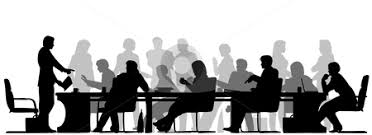 SPARTA COMMUNITY UNIT DISTRICT #140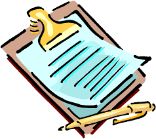 BOARD HIGHLIGHTS	The following is a brief summary of the Board of Education meeting held on April 13, 2023.PersonnelThe Board accepted the resignation of Erin Conley as Math teacher at Sparta Lincoln School.Kelsey Renner’s resignation as PreK teacher at Sparta Lincoln School effective at the end of the school year was accepted.The Board approved the retirement request of Suzi Manker effective August 31, 2027.The Board accepted to rescind the resignation of Barry Dickerson as Girls’ Basketball Head Coach at Sparta High School.The following teachers were employed for the 2023-2024 school year:Julia Chandler - Special Education at Sparta Lincoln SchoolMikayla Goodwin - District Speech Language PathologistStacie Hick - Special Education at Evansville Attendance CtrAlisa Nesbit - Special Education at Sparta High SchoolBethany Peters – Kindergarten at Sparta Lincoln SchoolJennifer Raetz - Math teacher at Sparta Lincoln SchoolThomas White - P.E. at Sparta High SchoolAlison Yearian -Kindergarten at Sparta Lincoln SchoolMegan Beelman was approved as the Head Coach for Girls’ Basketball at Sparta Lincoln School for the 2023-2024 school year.Corey Rheinecker was approved as a volunteer assistant coach for Softball at Sparta High School.FinanceThe building budget requests for FY24 were approved as presented.MiscellaneousThe IHSA guidelines and membership were renewed for the 2022-2023 school year.The amended 2022-2023 school calendar was approved.  The Notice of Regular Meeting Dates was approved.The overnight trip for the Sparta Lincoln Science Club was approved.The overnight trip was approved for the Sparta High School Math Team for State Competition.The Intergovernmental Agreement with Okaw Regional Vocational System was approved as presented.The next regular board meeting will be at 7 p.m. on Thursday, May 11, 2023, at Sparta Lincoln School.Corey RheineckerPresidentKevin HollidayVice PresidentAngela CraigSecretaryHoward GalloisBoard TreasurerMekaliaCooper Ron HeinenJenniferMorgan Chris Miesner, Acting SuperintendentChris Miesner, Acting SuperintendentChris Miesner, Acting SuperintendentChris Miesner, Acting SuperintendentChris Miesner, Acting SuperintendentChris Miesner, Acting SuperintendentChris Miesner, Acting Superintendent